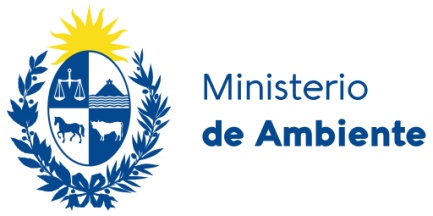 ORGANISMO CONTRATANTE: (Inciso/Unidad Ejecutora)OBJETO DEL LLAMADO:TIPO Y NÚMERO DE PROCEDIMIENTO:        Fecha y hora de apertura del procedimiento:ARTÍCULO 1: OBJETO DEL LLAMADO ARTÍCULO 2: NORMAS QUE REGULAN EL PROCEDIMIENTONormas generales Normas de aplicación para Administración Central ARTÍCULO 3: INTERPRETACIÓN DE LAS NORMAS QUE REGULAN EL PRESENTE LLAMADO Lo dispuesto en el presente Pliego prevalecerá sobre cualquier condición o estipulación que se establezca en la oferta o en cualquier otro documento que aporte el oferente o adjudicatario.3.1 El término “Administración” identifica al organismo que realiza el llamado, en este caso el Ministerio de Ambiente. 3.2 El término “oferente o proponente” designa a la persona, empresa o grupo de empresas que manifiestan su interés en someter formalmente una oferta para realizar el servicio, actuando por sí o por medio de un representante debidamente autorizado. Si más de una persona física o jurídica pretende presentar conjuntamente una oferta, lo deberán hacer consorciados.3.3 El término “oferta o propuesta” es la declaración de voluntad recepticia, mediante la cual una persona física o jurídica o un consorcio manifiesta querer asumir los derechos y obligaciones que se prevén en este Pliego, de conformidad con las normas establecidas.3.4 El término “adjudicatario” se refiere al oferente cuya oferta haya sido adjudicada por acto administrativo firme dictado por la Administración. Cuando se establezcan o prevean obligaciones o responsabilidades del adjudicatario, siendo éste un consorcio, se entenderán referidas a todos y cada uno de los consorciados.3.5 El “contratista” es la persona física o jurídica o grupo de empresas consorciadas  que tenga a su cargo la ejecución del suministro, ya sea que actúe por sí o por medio de sus representantes legales, en virtud de las condiciones especiales estipuladas en el presente Pliego.3.6 - El término “representante” se refiere a la persona designada por el contratista, con poderes suficientes para tratar y resolver todas las cuestiones relativas a la oferta y/o al contrato.3.7 - El término “Pliego de Condiciones”, se refiere al:Pliego de Condiciones de la Licitación, en adelante “Pliego Particular” y sus ANEXOS.Pliego Único de Bases y Condiciones Generales para los Contratos de Suministros y Servicios No Personales en los Organismos Públicos, en adelante “Pliego Único”.Aclaraciones y modificaciones al Pliego de Condiciones que la Administración estime del caso de realizar con anterioridad el acto de apertura.Las palabras o designaciones en singular deben extenderse igualmente al plural y viceversa, cuando la interpretación de los textos escritos lo requiera.Toda cláusula imprecisa, ambigua, contradictoria y oscura a criterio de la Administración, se interpretará en el sentido más favorable a ésta.Publicación del procedimiento ARTÍCULO 4: CONSULTAS Y COMUNICACIONES Las empresas interesadas podrán realizar consultar y solicitar aclaraciones, así como solicitar prorroga si las razones del servicio lo permiten y les es autorizado. A efectos de realizar consultas al Pliego de Condiciones Particulares, se requiere que el oferente identifique claramente el número y objeto de la presente contratación al momento de realizar una comunicación. Nota: La solicitud de prórroga deberá ser presentada por escrito fundamentando la misma, reservándose la Administración contratante el derecho de atender la solicitud o desestimarla.La Administración no se responsabiliza por consultas evacuadas en otras dependencias ministeriales, las cuales se tendrán por no presentadas. Vencido el plazo indicado anteriormente, la Administración no estará obligada a brindar datos aclaratorios.Modificaciones: La Administración podrá asimismo, hasta 2 (dos) días hábiles antes del vencimiento del plazo estipulado para la apertura de ofertas, incorporar modificaciones al Pliego. Las eventuales modificaciones se comunicarán mediante publicación en  la página web www.comprasestatales.gub.uyARTÍCULO 5: PLAZO DE MANTENIMIENTO DE LA PROPUESTALas propuestas serán válidas y obligarán a los proponentes hasta 60 días hábiles desde la fecha del Acto de Apertura. Vencido dicho plazo se entenderá que el mismo se prorroga automáticamente y así sucesivamente, de no mediar comunicación escrita en contrario o retiro de la propuesta por el interesado con diez días hábiles de antelación.ARTÍCULO 6: CONTENIDO Y FORMA DE PRESENTACIÓN DE LAS OFERTAS Las propuestas se presentarán exclusivamente en formato electrónico, mediante el ingreso de las mismas en el sitio web de Compras Estatales: www.comprasestatales.gub.uy.  La oferta y su documentación, deberá ingresarse en el sitio web mencionado mediante el botón habilitado a tal efecto, denominado “Ofertar en línea”. Los documentos se adjuntarán en formato electrónico abierto, sin contraseñas ni bloqueos para su impresión o copiado. No se recibirán ofertas por otra vía. La plataforma electrónica recibirá ofertas únicamente hasta el momento fijado para su apertura en la convocatoria respectiva, garantizando que no pueda conocerse el contenido de las ofertas hasta el momento de la apertura.Los oferentes están obligados a presentar toda la información que sea necesaria para evaluar sus ofertas en cumplimiento de los requerimientos exigidos. La ausencia de información referida al cumplimiento de un requerimiento podrá ser considerada como “no cumple dicho requerimiento”, no dando lugar a reclamación alguna por parte del oferente.El oferente deberá trasmitir todos los archivos al Portal Web con las especificaciones técnicas requeridas y la Oferta Económica. Las ofertas deberán ser redactadas en forma clara y precisa, en idioma español salvo en aquellos aspectos técnicos en que se utilizan universalmente vocablos en inglés. Los archivos deberán ser nombrados de manera que facilite la identificación de su contenido. Cuando el oferente deba agregar en su oferta un documento o certificado cuyo original solo exista en soporte papel, deberá digitalizar el mismo (escanearlo) y subirlo con el resto de su oferta. En caso de resultar adjudicatario, deberá exhibir el documento o certificado original, conforme a lo establecido en el artículo 48 del TOCAF.En la pestaña “ítem de compras” se debe ingresar la oferta económica Según lo indicado en el Manual de Cotización en línea, disponible en el portal de compras www.comprasestatales.gub.uy, sector Capacitación/Manuales de sistemas- Compradores y Capacitación/Manuales de sistemas-Proveedores La misma debe de corresponder con el Artículo 9 (Cotización y Precios). La propuesta técnica se podrá cotizar en la línea de cotización o por archivo adjunto, la cual deberá ajustarse a los requerimientos descriptivos que se detallan en el presente Pliego de Condiciones Particulares y Anexos.La documentación podrá presentarse en los formatos admitidos por el portal. Los tipos de archivo que puede subir son:.txt,.rtf,.pdf,.doc,.docx,.xls,.xlsx,.odt,.ods,.zip,.rar y 7zLos planos se presentarán en formato dxf y pdf (en ambos formatos) en carpetas comprimidas (zip, 7z ó .rar) clasificadas por rubros.Los archivos deberán presentarse sin contraseñas ni bloqueos para su impresión o copiado.LA PROPUESTA TÉCNICA Y ECONÓMICA SON REQUISITOS EXCLUYENTES EN EL ACTO DE APERTURA. Se agregará en la pestaña “Archivos Adjuntos” la siguiente documentación:ARTÍCULO 7: JURISDICCIÓN COMPETENTE Y LEY APLICABLEPor el solo hecho de presentarse a Licitación, se entenderá que el oferente hace expreso reconocimiento y manifiesta su voluntad de someterse a las Leyes y Tribunales de la República Oriental del Uruguay.ARTÍCULO 8: INSCRIPCIÓN DE OFERENTES A efectos de la presentación de ofertas en línea, el oferente deberá estar registrado en el Registro Único de Proveedores del Estado (RUPE), conforme a lo dispuesto por el Decreto del Poder Ejecutivo N° 155/013 de 21 de mayo de 2013. El oferente deberá contar con una dirección de correo electrónico constituido en dicho Registro, el que tendrá carácter de constituido para todos los efectos de las notificaciones de esta licitación. Los estados admitidos para aceptar ofertas de proveedores son: EN INGRESO, EN INGRESO (SIIF) y ACTIVO.A efectos de la adjudicación, el oferente que resulte seleccionado, deberá haber adquirido el estado de “ACTIVO” en el RUPE.Si al momento de la adjudicación, el proveedor que resulte adjudicatario no hubiese adquirido el estado de "ACTIVO" en RUPE, se le otorgará un plazo de 2 días hábiles contados a partir del día siguiente a la notificación de la adjudicación, a fin de que el mismo adquiera dicho estado, bajo apercibimiento de adjudicar este llamado al siguiente mejor oferente en caso de no cumplirse este requerimiento en el plazo mencionado. NOTA: En cuanto a la capacidad para contratar con el Estado, se aplicara íntegramente lo establecido en el Art. 46º del TOCAF.ARTÍCULO 9: COTIZACIÓN, PRECIOS Y APERTURAEn forma clara y precisa, la oferta deberá contener el precio unitario y total, incluyendo impuestos aplicables. El oferente deberá indicar el domicilio legal y constituido en los términos del art. 119 del Decreto Nº 500/991, debiéndose comunicar toda modificación. ARTÍCULO 10: FECHA DE ACTO APERTURA ELECTRÓNICAEn la fecha y hora indicada se efectuará la apertura de ofertas en forma automática y el acta de apertura será publicada automáticamente en el sitio web www.comprasestatales.gub.uy.ARTÍCULO 11: INFORMACIÓN CONFIDENCIAL Y DATOS PERSONALES En caso de que los oferentes presentaren información considerada confidencial, al amparo de lo dispuesto en el artículo 10 literal I) de la Ley N° 18.381 de Acceso a la Información Pública de 17 de octubre de 2008 y del artículo 65 del TOCAF, la misma deberá ser presentada cumpliendo con la normativa.El oferente deberá realizar la clasificación en base a los siguientes criterios:Acceso a la información confidencial proporcionada por un oferente:Notas: La clasificación de la documentación en carácter de confidencial es de exclusiva responsabilidad del proveedor. En caso que se ingrese información en carácter confidencial que no se ajuste a los requisitos exigidos por la normativa referida la misma no tendrá el carácter antes mencionado.Toda información calificada como confidencial no podrá ser tomada en cuenta a los efectos de la ponderación de las ofertas.ARTÍCULO 12: ADJUDICACIÓN 12.1 La Administración se reserva el derecho de adjudicar el objeto de la presente licitación a la/s oferta/s, que considere más conveniente/s para sus intereses,  también de rechazar a su exclusivo juicio, la totalidad de las mismas. Se tendrá en cuenta al momento de la valoración y comparación de las ofertas los requisitos excluyentes y criterios de Ponderación que surgen del Anexo II del presente Pliego.12.2 En cualquier procedimiento, la Administración está facultada para: adjudicar la licitación al proponente que reúna las mejores condiciones.adjudicar parcialmente.no adjudicar algún item o servicio;dividir la adjudicación, por razones fundadas, entre varios proponentes;considerar como aspecto preponderante para rechazar una oferta, los antecedentes de los oferentes relacionados con la conducta comercial asumida en el cumplimiento de contrataciones con la misma y, con otros organismos estatales.No adjudicar la totalidad de lo solicitado. Ejercer las facultades del art. 74 del TOCAF.12.3 Una vez notificado el acto de adjudicación al oferente adjudicatario, de acuerdo a lo dispuesto en el Art. 16 del presente Pliego y sin perjuicio de lo establecido en el Art. 73 del TOCAF, se tendrá por perfecto y eficaz el negocio, no siendo preceptiva la suscripción de contrato documental alguno, debiendo la Administración y el adjudicatario ceñirse para su ejecución: a) a lo establecido en los presentes Pliegos de Condiciones Particulares, y  b) a lo ofertado. Todos los datos indicados por el proponente referidos a los elementos contenidos en la oferta, tendrán carácter de compromiso, y si se verifica que no responden estrictamente a lo establecido en la propuesta, la Administración podrá rechazarlos de plano, rescindiendo el contrato respectivo sin que ello dé lugar a reclamación de clase alguna.ARTÍCULO 13: MEJORA DE OFERTASi se presentan dos o más ofertas que reciban calificación similar, o que tengan precio similar según sea el criterio de evaluación aplicado, la Comisión Asesora de Adjudicaciones, o el Ordenador, en su caso, podrá invitar a los oferentes respectivos a mejorar sus ofertas, dando cumplimiento a lo establecido en el Artículo 66 del Decreto 150/012 de 11 de mayo del año 2012.ARTÍCULO 14: NEGOCIACIÓNLa Administración en caso de que se presenten ofertas similares  estará facultada a entablar negociaciones con los oferentes a fin de obtener mejores condiciones técnicas, de calidad o de precio. Si los precios de la/ o  las ofertas recibidas son considerados manifiestamente inconvenientes, el Ordenador o en su caso la Comisión Asesora debidamente autorizada por éste, podrá solicitar directamente mejoras en sus condiciones técnicas de precio, plazo o calidad,  al amparo de lo establecido en el Artículo 66 del Decreto 150/012 de 11 de mayo del año 2012.ARTÍCULO 15: NOTIFICACIÓN Una vez dictada la Resolución de adjudicación, se notificará de la misma a quien/es resulte/n adjudicatario/s y a los restantes oferentes, en cumplimiento de las disposiciones de Procedimiento Administrativo común vigentes.Toda notificación o comunicación que el Organismo contratante deba realizar en el marco del presente llamado, se realizará por cualquier medio fehaciente.En particular, se acepta como válida toda notificación o comunicación realizada a la/s dirección/es electrónica/s previamente registrada/s por cada oferente en la sección “Comunicación” incluida en la pestaña “Datos Generales” del Registro Único de Proveedores del Estado.ARTÍCULO 16: PERFECCIONAMIENTO DE CONTRATO El contrato se considerará perfeccionado una vez notificada la Resolución de adjudicación, y emitida la orden de compra, previo cumplimiento del artículo 211 Literal B) de la Constitución de la República. ARTÍCULO 17: DOCUMENTACIÓN A EXIGIRSE AL ADJUDICATARIO La Administración verificará en el RUPE:En caso que el proveedor no presente la documentación en tiempo y forma, o se verifiquen elementos que inhiban a la contratación, la Administración podrá adjudicar el llamado al siguiente mejor oferente, según el orden de prelación resultante del mismo.ARTÍCULO 18: GARANTÍAS Cuando corresponda se podrá solicitar las siguientes Garantías: 18.1 Garantía de fiel cumplimiento de contrato: Siempre que el monto total de lo adjudicado supere el 40% del tope de la Licitación Abreviada.ARTÍCULO 19: OBLIGACIONES DEL ADJUDICATARIO El adjudicatario deberá guardar estricta y absoluta confidencialidad y reserva respecto de toda la información a la que tenga acceso o se genere en virtud del presente procedimiento. El adjudicatario deberá cumplir con las entregas y prestaciones comprometidas, ajustándose estrictamente a las condiciones establecidas y a los tiempos de entrega estipulados en su oferta o que se determinen.El adjudicatario se hará responsable ante cualquier daño y/o perjuicio que causare en el cumplimiento de las condiciones de ejecución del presente procedimiento de contratación. El adjudicatario no podrá transferir o ceder sus derechos a terceros ya sea a título oneroso o gratuito, sino conforme a las normas vigentes en la materia. ARTICULO 20: INCUMPLIMIENTOS Se considerará incumplimiento a las condiciones del contrato, la contravención total o parcial a las cláusulas del presente Pliego o a la normativa aplicable. Sin perjuicio de ello, se considerará incumplimiento, a consideración de la Administración contratante, la obtención de resultados insatisfactorios respecto del objeto de la contratación. ARTÍCULO 21: CUMPLIMIENTO DE NORMAS EN MATERIA LABORAL Y DE SEGURIDAD SOCIALEl jornal que la empresa abone a sus operarios no podrá ser inferior al homologado en el seno de los Consejos de Salarios para la respectiva rama de actividad,  o aquél que fije en su defecto el Poder Ejecutivo.El Ministerio de Ambiente podrá exigir mensualmente la presentación de la documentación o declaración jurada que acredite que el adjudicatario da cumplimiento a las normas vigentes en  materia laboral y de seguridad social, con respecto al personal en relación de dependencia, tales como pago de remuneraciones, entrega de recibos de sueldos, comprobante de inscripción de la planilla de trabajo en el MTSS, comprobante de pago al BPS, comprobante de pago del seguro contra accidentes de trabajo, enfermedades profesionales, el cumplimiento de normas de seguridad e higiene y demás que correspondieren. El incumplimiento por parte de la empresa adjudicataria en el pago de las retribuciones antes mencionadas será causal de rescisión del contrato.Asimismo semestralmente se podrá requerir Certificado Contable que acredite la situación de regularidad en la totalidad de las obligaciones laborales y de seguridad social de la empresa para con sus dependientes.El Ministerio de Ambiente tiene la potestad de retener de los pagos debidos en virtud del contrato, los créditos laborales a los que tengan derecho los trabajadores de la empresa contratada (Ley 18.098 de   27 de diciembre de 2006, Ley 18.099 de 10 de Enero de 2007 y Ley 18.251 de 6 de enero de 2008).En caso de incumplimiento de las obligaciones mencionadas anteriormente el Ministerio de Ambiente se reserva el derecho de aplicar las disposiciones del Decreto N° 475/005 de fecha 14 de noviembre de 2005 y de las citadas normas, como así rescindir la presente contratación, con pérdida  del depósito en garantía por cumplimiento de contrato, sin perjuicio de las acciones civiles y penales que pudieren corresponder. El Ministerio de Ambiente se reserva el derecho de realizar dichos controles respecto al adjudicatario, durante la vigencia de la contratación.ARTÍCULO 22: CONDICIONES DE CUMPLIMIENTO DEL SERVICIO Y PLAZO El servicio deberá ajustarse a lo establecido en el ANEXO II.La relación contractual entre el Ministerio de Ambiente y el adjudicatario se extinguirá al vencimiento del  plazo de contrato.No obstante vencido el plazo contractual ya sea por vencimiento del término total previsto, o por cualquier otra causa, el Ministerio de Ambiente podrá solicitar a la empresa, de acuerdo a lo establecido en el art. 74 del TOCAF, que el servicio se preste hasta la sustanciación del nuevo llamado. El servicio se prestará en las mismas condiciones de prestaciones y  precios  que durante el período contractual.ARTÍCULO 23: MORA Y SANCIONES El adjudicatario incurrirá en mora de pleno derecho sin necesidad de interpelación judicial o extrajudicial alguna por el sólo vencimiento de los términos o por hacer algo contrario a lo estipulado en el presente Pliego y Anexos.La falta de cumplimiento generará una multa de 2 º/00 (dos por mil) por cada día de retraso, calculado sobre el monto de la adquisición no cumplida en tiempo y forma. La multa comenzará a aplicarse al día siguiente al del vencimiento del plazo estipulado.Excedido 30 días, la Administración podrá revocar la adjudicación, con la consiguiente pérdida de la garantía constituida.ARTICULO 24: PENALIDADESSin perjuicio de lo dispuesto en los artículos anteriores, la falta de cumplimiento o la demora en el cumplimiento de cualquiera de las obligaciones, por causa imputable al oferente o adjudicatario, en su caso, podrá dar mérito a  la aplicación de las siguientes medidas, no siendo las mismas excluyentes:a) Advertencia o apercibimiento. b) Suspensión por un período a determinar en cada caso.c) Aplicación de la multa señalada en el Art. 23 del presente Pliego.Todo ello, sin perjuicio de las comunicaciones a efectuar al RUPE y la publicidad que corresponda.ARTÍCULO 25: CAUSALES DE RESCISIÓN La Administración contratante podrá rescindir el contrato en los siguientes casos: Cuando el adjudicatario no demuestre estar en condiciones formales de contratar con el Estado.Cuando la Administración contratante verifique un incumplimiento en una o más de las condiciones estipuladas en el presente Pliego, anexos y documentos explicativos, descriptivos o compromisos específicos acordados entre la Administración contratante y el adjudicatario, que merezca, a su criterio, la calificación de grave. Cuando se detecten extensiones reiteradas de los plazos estipulados y acordados para la ejecución de las actividades. Cuando el contratista resulte culpable de fraude, grave negligencia o contravención a las obligaciones estipuladas en el contrato. Las causales mencionadas precedentemente se enumeran a título enunciativo, pudiendo la Administración contratante evaluar otras causales de rescisión, conforme a Derecho. ARTÍCULO 26: FORMA DE PAGO ARTÍCULO 27: CESIÓN DE CRÉDITOEn el caso de que el Adjudicatario pretenda ceder su crédito deberá cumplir conjuntamente con el cesionario, las siguientes condiciones.No se abonará el crédito hasta tanto dicha cesión sea aprobada desde el punto de vista formal y sustancial por esta Secretaría.Durante el plazo que media entre la notificación de la cesión de crédito y la resolución por la cual se aprueba la misma, los créditos cedidos no devengarán interés alguno.No se aceptarán cesiones de créditos que no vengan acompañadas del título que lleve anotado el traspaso del derecho con la designación del cesionario y bajo firma del cedente (Artículo 1757 del Código Civil)No se aceptarán cesiones de créditos que no tengan individualizados en forma precisa el crédito cedido y su monto, ni de créditos futuros que no estén suficientemente determinados o puedan ser determinados o puedan ser determinables o de facturas que no estén debidamente conformadas.Estando las facturas priorizadas en el SIIF, las mismas se considerarán pagas.Una vez que un crédito fue cedido no se aceptarán notas de crédito o cambio de facturas del mismo, si no es por expresa solicitud de esta secretaría.No se aceptarán cesiones de créditos que deban abonarse en una moneda distinta al crédito cedido.Estas condiciones deberán ser aceptadas expresamente por el cedente y cesionario en el documento de cesión de crédito a notificar.Sin perjuicio de las condiciones exigidas anteriormente este Organismo no consentirá  ninguna cesión que le fuera notificada, a los solos efectos de preservar el derecho a la interposición de excepciones personales.Una vez aprobada la cesión de crédito la misma no supondrá pronunciamiento alguno respecto de la existencia del crédito cedido. La existencia y cobro de los créditos dependerá y se podrá hacer efectiva en la forma y en la medida que sean exigibles según el presente Pliego.En caso de corresponder el pago del crédito al cesionario en lugar del cedente ellos jamás importará renuncia alguna a oponer excepciones reales fundadas en la existencia, validez o eficacia  del crédito y/o las excepciones personales.La notificación de dicha cesión a esta Organismo deberá:a) ser presentada ante Dirección General de Secretaria; b) debe ser presentada con su original y una copia autenticada por Escribano Público o por el funcionario receptor de la misma; c)  testimonio por exhibición  con copia autenticada del título que lleve anotado el traspaso del derecho con la designación del cesionario y bajo firma del cedente (Artículo 1757 del Código Civil).ARTÍCULO 28: CONDICIONES GENERALESLa sola circunstancia de presentarse a la Licitación implica que el oferente conoce y acepta las condiciones y requerimientos establecidos en estos Pliegos de Condiciones Particulares y Anexos, así como de los Pliegos Generales de Condiciones para los contratos de Suministro y Servicios No Personales, si correspondiere.Salvo indicación expresa formulada en la oferta, se entiende que ésta se ajusta a las condiciones, y que el proponente queda comprometido a su total cumplimiento.ARTICULO 29: NOTIFICACIONESSe establecen como medios validos de notificación todas las formas establecidas por las normas administrativas. ““Servicio de traslado ida y vuelta con capacidad para 22 personas cantidad 5 viajes ”  según los Items y el detalle técnico del ANEXO II.NormaDetalleDecreto Nº 150/012 de 11/05/2012, modificativas y concordantesTexto Ordenado de la Contabilidad y Administración Financiera del Estado (TOCAF)Decreto Nº 155/013 de 21/05/2013Registro Único de Proveedores del EstadoDecreto Nº 180/015 de 06/07/2015Pago proveedores mediante transferencia electrónicaDecreto Nº 131/014 de 19/05/2014Pliego Único de Bases y Condiciones Generales para los contratos de suministros y servicios no personalesDecreto Nº 142/018 de 14/05/2018Apertura ElectrónicaArtículos 43 y 44 de Ley Nº 18.362 de 6/10/2008Programa de Contratación Pública para el DesarrolloArtículo 14 de la Ley Nro. 17.897, en la redacción dada por el Artículo 32 de la Ley 19.438Inserción laboral de personas liberadas.Decreto Nº 371/010 de 14/12/2010 y modificativo Decreto Nº 164/013 de 28/05/2013Subprograma de Contratación Pública para el desarrollo de las Micro, Pequeñas y Medianas Empresas, salvo en lo que respecta a la Reserva de Mercado.Ley Nº 19889 de 9/07/2020Ley de Urgente Consideración (LUC)Ley Nº 17.849 de 29/11/2004Ley sobre envases plásticos y su decreto reglamentario 260/007.Ley 18.381 de 7/11/2008Ley de Acceso a la información pública.El presente pliego de condiciones particulares y sus ANEXOS.El presente pliego de condiciones particulares y sus ANEXOS.Leyes, decretos y resoluciones vigentes en la materia a la fecha de apertura de la presente licitaciónLeyes, decretos y resoluciones vigentes en la materia a la fecha de apertura de la presente licitaciónNormaDetalleDecreto Nº 395/998 de 30/12/1998Sistema Integrado de Información FinancieraDecreto Nº 500/991 de 27/09/1991Procedimiento AdministrativoDecreto Nº 276/013 de 03/09/2013Procedimiento electrónicoLugar de publicación: www.comprasestatales.gub.uyCosto pliego:No tiene costo Plazo máximo para solicitar aclaraciones o realizar consultas (Hasta)2 días hábiles antes del Acto de AperturaPlazo máximo para solicitar prórroga de apertura de ofertas (Hasta)2 días hábiles antes del Acto de AperturaCorreo electrónico para remitir consultas o solicitudes de prórrogaslicitaciones@ambiente.gub.uy Plazo para responder consultas o solicitudes de prórroga (Hasta)2 días hábiles antes del Acto de AperturaSitio de publicación de consultas/solicitudes de prórroga: www.comprasestatales.gub.uyCómputo de los plazosDías hábiles [entendiéndose por tales aquellos en que funcionen las oficinas de la Administración Pública, y por horas hábiles las correspondientes al horario fijado para el funcionamiento de las mismas (artículo 113 del Decreto N° 500/991)].Entrega inmediata: la Administración entiende por entrega inmediata, la disponibilidad del bien o prestación del servicio, en el plazo de 5 días a contar de la notificación de la Adjudicación o de la emisión de la orden de compra.DetalleDescripción del documentoFormulario de Identificación del Oferente En el Anexo I se encuentra el modelo de Formulario de Identificación del Oferente.FolleteríaFolletería y documentación del servicio ofrecido, que ilustre sus características y todo documento que se entienda pertinente.HabilitacionesHabilitaciones y/o certificaciones de calidad que correspondan.Resumen confidencialSi el oferente optare por presentar Documentación calificada como Confidencial, deberá presentar en la parte pública de su oferta un “resumen no confidencial”, breve y conciso, que especifique a qué refiere la información calificada como confidencial (Decreto N° 232/010 de 2 de agosto de 2010). Toda información calificada como confidencial no podrá ser tomada en cuenta a los efectos de la ponderación de las ofertas.Regímenes de preferenciaRégimen de Preferencia a la Industria Nacional: Será de aplicación lo establecido en el artículo 58 del TOCAF y demás normas que rijan la materia.Régimen de Preferencia MIPYMES: De conformidad con lo dispuesto por el Art. 44 de la Ley 18.362 de 6 de octubre de 2008 y Decreto No. 371/010 de fecha 14 de diciembre de 2010, que se consideran parte integrante de este Pliego.MonedaPesos uruguayos ModalidadPlaza ImpuestosLos precios se cotizarán  en valor unitario y total, en pesos uruguayos, con y sin impuestos, incluyendo el IVA en el precio unitario y total de la oferta. Asimismo la oferta deberá contener en forma clara y precisa, el total del servicio cotizado. En caso que  los impuestos  no surjan de la propuesta, se considerará que el precio cotizado incluye todos los impuestos. ObservacionesLos precios y cotizaciones deberán ser inequívocamente asociables (corresponder) con el ítem ofertado. Cualquier incongruencia al respecto podrá dar lugar a la descalificación de la oferta. Paramétrica El oferente podrá presentar una fórmula de actualización de precios por paramétricas, aplicable exclusivamente en caso de renovación o prórroga contractual.Fecha29/06/2022Hora10:00Información confidencial Información no confidencialInformación no confidencialInformación no confidencialInformación no confidencialInformación no confidencialInformación no confidencialInformación no confidencialInformación no confidencialInformación relativa a sus clientes.Información relativa a los precios.Información relativa a los precios.Información relativa a los precios.Información relativa a los precios.Información relativa a los precios.Información relativa a los precios.Información relativa a los precios.Información relativa a los precios.La que pueda ser objeto de propiedad intelectual.La descripción de bienes y servicios ofertados.La descripción de bienes y servicios ofertados.La descripción de bienes y servicios ofertados.La descripción de bienes y servicios ofertados.La descripción de bienes y servicios ofertados.La descripción de bienes y servicios ofertados.La descripción de bienes y servicios ofertados.La descripción de bienes y servicios ofertados.La que refiera al patrimonio del oferente.Las condiciones generales de la oferta.Las condiciones generales de la oferta.Las condiciones generales de la oferta.Las condiciones generales de la oferta.Las condiciones generales de la oferta.Las condiciones generales de la oferta.Las condiciones generales de la oferta.Las condiciones generales de la oferta.La que comprenda hechos o actos de carácter económico, contable, jurídico o administrativo, relativos al oferente, que pudiera ser útil para un competidor.La que esté amparada en una cláusula contractual de confidencialidad.Información de naturaleza similar conforme a lo dispuesto en la Ley de Acceso a la Información (Ley Nº 18.381), y demás normas concordantes y complementarias.IdentificaciónDetalleResto de los oferentesNo tendrán acceso a la misma.Administración contratante Tendrán acceso ilimitado no siendo de aplicación el carácter confidencial.Tribunal de CuentasTendrán acceso ilimitado no siendo de aplicación el carácter confidencial.Vigencia del Certificado Único de la Dirección General ImpositivaVigencia del Certificado Común del Banco de Previsión SocialVigencia del Certificado Banco de Seguros del Estado que acredite el cumplimiento de la Ley Nº 16.074 de 10 de octubre de 1989 sobre Accidentes de Trabajo y Enfermedades ProfesionalesAusencia de elementos que inhiban su contratación y la existencia de sanciones según corresponda.Certificado de origen (art. 7 Decreto 371/010) en caso de acogerse.Plazo para constituirla (días hábiles a partir del día siguiente a la notificación de la Resolución de Adjudicación)5 díasPlazo de vigencia de la garantíaPlazo de vigencia del contrato.Monto garantía:5% (cinco por ciento) del monto del contrato adjudicadoA la orden de: Ministerio de Ambiente (según número de procedimiento)Tipo de documentoPóliza de Seguro de Fianza emitida por una empresa aseguradora instalada en Uruguay o por fianza, aval o garantía de un Banco establecido en el país.En el caso de garantías en efectivo  deben ser depositadas previamente en las cuentas que el Organismo manifieste. A tales efectos se deberá enviar un mail consultando a licitaciones@ambiente.gub.uy solicitando la cuenta quien comunicara a Tesorería; una vez efectuado el mismo deberá presentarse en el Departamento de Tesorería donde se expedirá la constancia respectiva. No se admitirán garantías personales de especie alguna ni cheques en ninguna de sus modalidadesOpción de no constituir garantía Art. 64 del decreto 150/012Los adjudicatarios podrán optar por no presentar garantía. En tal  caso, el incumplimiento del contrato se sancionará con una multa  equivalente al 10% (diez por ciento) de la adjudicación. El acto  administrativo o resolución que imponga la multa será título  ejecutivo, sin perjuicio del resarcimiento de los eventuales daños  y perjuicios que dicho incumplimiento pueda haber causado a la  Administración y la comunicación del hecho al Registro Único de Proveedores del Estado.Modalidad Plaza: en pesos uruguayos a los 60 días a contar de la fecha de conformación de la factura correspondiente (PAGOS SIIF cotizaciones en moneda nacional) mediante transferencia electrónica (Dec. 180/015)Retención de impuestos: de acuerdo a la normativa vigenteOpciones de pago: Transferencia electrónica (Dec. 180/015)